Szanowna/y Pani/Panie,zgodnie z art. 13 Rozporządzenia Parlamentu Europejskiego i Rady (UE) 2016/679 z dnia 27 kwietnia 2016 r. w sprawie ochrony osób fizycznych w związku z przetwarzaniem danych osobowych i w sprawie swobodnego przepływu takich danych oraz uchylenia dyrektywy 95/46/WE (dalej zwane „RODO”) uprzejmie informuję, iż:1. Administratorem Pani/Pana danych osobowych jest Marszałek Województwa Łódzkiego z siedzibą w Łodzi 90-05, al. Piłsudskiego 8, tel.: 42 663 30 00, e-mail: info@lodzkie.pl 2. Administrator powołał Inspektora Ochrony Danych, z którym można się skontaktować w sprawie przetwarzania danych osobowych pisząc na adres e-mail: iod@lodzkie.pl lub na adres siedziby administratora.3. Pani/Pana dane osobowe przetwarzane będą w celu: wydania zezwolenia na prowadzenie w kraju obrotu hurtowego napojami alkoholowymi o zawartości do 4,5% alkoholu oraz piwem, wydania decyzji wprowadzających zmiany w zezwoleniach, wydania zezwoleń na wyprzedaż posiadanych zapasów napojów alkoholowych o zawartości do 4,5% alkoholu oraz piwa, wydania duplikatów zezwoleń oraz 
w celu ich monitoringu i archiwizacji.  Podstawą przetwarzania Pani/Pana danych osobowych jest:art. 6 ust. 1 lit. c ogólnego rozporządzenia o ochronie danych osobowych z dnia 27 kwietnia 2016 r.,
w związku z art. 9 ust. 2 i 3 ustawy z dnia 26 października 1982 r. o wychowaniu w trzeźwości 
i przeciwdziałaniu alkoholizmowi.  5. Odbiorcami/kategoriami odbiorców Pani/Pana danych osobowych będą:operatorzy pocztowi, podmiot przetwarzający, organy, którym ujawnia się dane osobowe w ramach prowadzonych przez nie postępowań, nie uznaje się za odbiorców.6. Dane będą przechowywane przez okres:10 lat, w oparciu o przepisy prawa dotyczące archiwizacji; kryteria ustalania okresu: okres przechowywania wynika z instrukcji kancelaryjnej – zgodnie z kategorią archiwalną B-10.  7. Posiada Pani/Pan prawo do:dostępu do swoich danych oraz otrzymania ich kopii;sprostowania (poprawiania) swoich danych, jeśli są błędne lub nieaktualne;usunięcia lub ograniczenia przetwarzania danych osobowych w przypadku wystąpienia przesłanek określonych w art. 17 i 18 RODO;wniesienia sprzeciwu wobec przetwarzania danych; przenoszenia swoich danych osobowych;wycofania w dowolnym momencie zgody na przetwarzanie danych osobowych. Wycofanie zgody nie ma wpływu na zgodność z prawem przetwarzania przed jej wycofaniem;wniesienia skargi do Prezesa Urzędu Ochrony Danych OsobowychAdres: Urząd Ochrony Danych Osobowych ul. Stawki 2 00-193 Warszawa8. Podanie danych osobowych jest wymogiem ustawowym. Niepodanie danych skutkuje: pozostawieniem sprawy bez rozpoznania.                    Potwierdzam fakt zapoznania się z treścią klauzuli:                   ………………………………………………………………………………   		   (data)				            (podpis)Rzeczpospolita PolskaMarszałek WojewództwaMarszałek WojewództwaMarszałek WojewództwaMarszałek WojewództwaMarszałek WojewództwaMarszałek WojewództwaMarszałek WojewództwaMarszałek WojewództwaMarszałek WojewództwaMarszałek WojewództwaMarszałek WojewództwaMarszałek WojewództwaSYMBOL/00/00 / Adnotacje urzęduSYMBOL/00/00 / Adnotacje urzęduSYMBOL/00/00 / Adnotacje urzęduSYMBOL/00/00 / Adnotacje urzęduSYMBOL/00/00 / Adnotacje urzęduSYMBOL/00/00 / Adnotacje urzęduSYMBOL/00/00 / Adnotacje urzęduSYMBOL/00/00 / Adnotacje urzęduSYMBOL/00/00 / Adnotacje urzęduSYMBOL/00/00 / Adnotacje urzęduSYMBOL/00/00 / Adnotacje urzęduSYMBOL/00/00 / Adnotacje urzęduSYMBOL/00/00 / Adnotacje urzęduSYMBOL/00/00 / Adnotacje urzęduSYMBOL/00/00 / Adnotacje urzęduSYMBOL/00/00 / Adnotacje urzęduSYMBOL/00/00 / Adnotacje urzęduSYMBOL/00/00 / Adnotacje urzęduSYMBOL/00/00 / Adnotacje urzęduRzeczpospolita PolskaŁódzkiego Łódzkiego Łódzkiego Łódzkiego Łódzkiego Łódzkiego Łódzkiego Łódzkiego Łódzkiego Łódzkiego Łódzkiego Łódzkiego Rzeczpospolita Polskaal. Piłsudskiego 8al. Piłsudskiego 8al. Piłsudskiego 8al. Piłsudskiego 8al. Piłsudskiego 8al. Piłsudskiego 8al. Piłsudskiego 8al. Piłsudskiego 8al. Piłsudskiego 8al. Piłsudskiego 8al. Piłsudskiego 8al. Piłsudskiego 8Rzeczpospolita Polska90-051 Łódź90-051 Łódź90-051 Łódź90-051 Łódź90-051 Łódź90-051 Łódź90-051 Łódź90-051 Łódź90-051 Łódź90-051 Łódź90-051 Łódź90-051 ŁódźRzeczpospolita PolskaWniosek o wydanie zezwolenia na obrót hurtowy w kraju napojami alkoholowymi o zawartości do 4,5% alkoholu oraz piwemWniosek o wydanie zezwolenia na obrót hurtowy w kraju napojami alkoholowymi o zawartości do 4,5% alkoholu oraz piwemWniosek o wydanie zezwolenia na obrót hurtowy w kraju napojami alkoholowymi o zawartości do 4,5% alkoholu oraz piwemWniosek o wydanie zezwolenia na obrót hurtowy w kraju napojami alkoholowymi o zawartości do 4,5% alkoholu oraz piwemWniosek o wydanie zezwolenia na obrót hurtowy w kraju napojami alkoholowymi o zawartości do 4,5% alkoholu oraz piwemWniosek o wydanie zezwolenia na obrót hurtowy w kraju napojami alkoholowymi o zawartości do 4,5% alkoholu oraz piwemWniosek o wydanie zezwolenia na obrót hurtowy w kraju napojami alkoholowymi o zawartości do 4,5% alkoholu oraz piwemWniosek o wydanie zezwolenia na obrót hurtowy w kraju napojami alkoholowymi o zawartości do 4,5% alkoholu oraz piwemWniosek o wydanie zezwolenia na obrót hurtowy w kraju napojami alkoholowymi o zawartości do 4,5% alkoholu oraz piwemWniosek o wydanie zezwolenia na obrót hurtowy w kraju napojami alkoholowymi o zawartości do 4,5% alkoholu oraz piwemWniosek o wydanie zezwolenia na obrót hurtowy w kraju napojami alkoholowymi o zawartości do 4,5% alkoholu oraz piwemWniosek o wydanie zezwolenia na obrót hurtowy w kraju napojami alkoholowymi o zawartości do 4,5% alkoholu oraz piwemWniosek o wydanie zezwolenia na obrót hurtowy w kraju napojami alkoholowymi o zawartości do 4,5% alkoholu oraz piwemWniosek o wydanie zezwolenia na obrót hurtowy w kraju napojami alkoholowymi o zawartości do 4,5% alkoholu oraz piwemWniosek o wydanie zezwolenia na obrót hurtowy w kraju napojami alkoholowymi o zawartości do 4,5% alkoholu oraz piwemWniosek o wydanie zezwolenia na obrót hurtowy w kraju napojami alkoholowymi o zawartości do 4,5% alkoholu oraz piwemWniosek o wydanie zezwolenia na obrót hurtowy w kraju napojami alkoholowymi o zawartości do 4,5% alkoholu oraz piwemWniosek o wydanie zezwolenia na obrót hurtowy w kraju napojami alkoholowymi o zawartości do 4,5% alkoholu oraz piwemWniosek o wydanie zezwolenia na obrót hurtowy w kraju napojami alkoholowymi o zawartości do 4,5% alkoholu oraz piwemWniosek o wydanie zezwolenia na obrót hurtowy w kraju napojami alkoholowymi o zawartości do 4,5% alkoholu oraz piwemWniosek o wydanie zezwolenia na obrót hurtowy w kraju napojami alkoholowymi o zawartości do 4,5% alkoholu oraz piwemWniosek o wydanie zezwolenia na obrót hurtowy w kraju napojami alkoholowymi o zawartości do 4,5% alkoholu oraz piwemWniosek o wydanie zezwolenia na obrót hurtowy w kraju napojami alkoholowymi o zawartości do 4,5% alkoholu oraz piwemWniosek o wydanie zezwolenia na obrót hurtowy w kraju napojami alkoholowymi o zawartości do 4,5% alkoholu oraz piwemWniosek o wydanie zezwolenia na obrót hurtowy w kraju napojami alkoholowymi o zawartości do 4,5% alkoholu oraz piwemWniosek o wydanie zezwolenia na obrót hurtowy w kraju napojami alkoholowymi o zawartości do 4,5% alkoholu oraz piwemWniosek o wydanie zezwolenia na obrót hurtowy w kraju napojami alkoholowymi o zawartości do 4,5% alkoholu oraz piwemWniosek o wydanie zezwolenia na obrót hurtowy w kraju napojami alkoholowymi o zawartości do 4,5% alkoholu oraz piwemWniosek o wydanie zezwolenia na obrót hurtowy w kraju napojami alkoholowymi o zawartości do 4,5% alkoholu oraz piwemWniosek o wydanie zezwolenia na obrót hurtowy w kraju napojami alkoholowymi o zawartości do 4,5% alkoholu oraz piwemWniosek o wydanie zezwolenia na obrót hurtowy w kraju napojami alkoholowymi o zawartości do 4,5% alkoholu oraz piwemWniosek o wydanie zezwolenia na obrót hurtowy w kraju napojami alkoholowymi o zawartości do 4,5% alkoholu oraz piwemWniosek o wydanie zezwolenia na obrót hurtowy w kraju napojami alkoholowymi o zawartości do 4,5% alkoholu oraz piwemWniosek o wydanie zezwolenia na obrót hurtowy w kraju napojami alkoholowymi o zawartości do 4,5% alkoholu oraz piwemWniosek o wydanie zezwolenia na obrót hurtowy w kraju napojami alkoholowymi o zawartości do 4,5% alkoholu oraz piwemWniosek o wydanie zezwolenia na obrót hurtowy w kraju napojami alkoholowymi o zawartości do 4,5% alkoholu oraz piwem1. Instrukcja wypełnienia dokumentu1. Instrukcja wypełnienia dokumentu1. Instrukcja wypełnienia dokumentu1. Instrukcja wypełnienia dokumentu1. Instrukcja wypełnienia dokumentu1. Instrukcja wypełnienia dokumentu1. Instrukcja wypełnienia dokumentu1. Instrukcja wypełnienia dokumentu1. Instrukcja wypełnienia dokumentu1. Instrukcja wypełnienia dokumentu1. Instrukcja wypełnienia dokumentu1. Instrukcja wypełnienia dokumentu1. Instrukcja wypełnienia dokumentu1. Instrukcja wypełnienia dokumentu1. Instrukcja wypełnienia dokumentu1. Instrukcja wypełnienia dokumentu1. Instrukcja wypełnienia dokumentu1. Instrukcja wypełnienia dokumentu1. Instrukcja wypełnienia dokumentu1. Instrukcja wypełnienia dokumentu1. Instrukcja wypełnienia dokumentu1. Instrukcja wypełnienia dokumentu1. Instrukcja wypełnienia dokumentu1. Instrukcja wypełnienia dokumentu1. Instrukcja wypełnienia dokumentu1. Instrukcja wypełnienia dokumentu1. Instrukcja wypełnienia dokumentu1. Instrukcja wypełnienia dokumentu1. Instrukcja wypełnienia dokumentu1. Instrukcja wypełnienia dokumentu1. Instrukcja wypełnienia dokumentu1. Instrukcja wypełnienia dokumentu1. Instrukcja wypełnienia dokumentu1. Instrukcja wypełnienia dokumentu1. Instrukcja wypełnienia dokumentu1. Instrukcja wypełnienia dokumentu1.Wniosek złóż do marszałka województwa na terenie którego masz siedzibę firmy.Wniosek złóż do marszałka województwa na terenie którego masz siedzibę firmy.Wniosek złóż do marszałka województwa na terenie którego masz siedzibę firmy.Wniosek złóż do marszałka województwa na terenie którego masz siedzibę firmy.Wniosek złóż do marszałka województwa na terenie którego masz siedzibę firmy.Wniosek złóż do marszałka województwa na terenie którego masz siedzibę firmy.Wniosek złóż do marszałka województwa na terenie którego masz siedzibę firmy.Wniosek złóż do marszałka województwa na terenie którego masz siedzibę firmy.Wniosek złóż do marszałka województwa na terenie którego masz siedzibę firmy.Wniosek złóż do marszałka województwa na terenie którego masz siedzibę firmy.Wniosek złóż do marszałka województwa na terenie którego masz siedzibę firmy.Wniosek złóż do marszałka województwa na terenie którego masz siedzibę firmy.Wniosek złóż do marszałka województwa na terenie którego masz siedzibę firmy.Wniosek złóż do marszałka województwa na terenie którego masz siedzibę firmy.Wniosek złóż do marszałka województwa na terenie którego masz siedzibę firmy.Wniosek złóż do marszałka województwa na terenie którego masz siedzibę firmy.Wniosek złóż do marszałka województwa na terenie którego masz siedzibę firmy.Wniosek złóż do marszałka województwa na terenie którego masz siedzibę firmy.Wniosek złóż do marszałka województwa na terenie którego masz siedzibę firmy.Wniosek złóż do marszałka województwa na terenie którego masz siedzibę firmy.Wniosek złóż do marszałka województwa na terenie którego masz siedzibę firmy.Wniosek złóż do marszałka województwa na terenie którego masz siedzibę firmy.Wniosek złóż do marszałka województwa na terenie którego masz siedzibę firmy.Wniosek złóż do marszałka województwa na terenie którego masz siedzibę firmy.Wniosek złóż do marszałka województwa na terenie którego masz siedzibę firmy.Wniosek złóż do marszałka województwa na terenie którego masz siedzibę firmy.Wniosek złóż do marszałka województwa na terenie którego masz siedzibę firmy.Wniosek złóż do marszałka województwa na terenie którego masz siedzibę firmy.Wniosek złóż do marszałka województwa na terenie którego masz siedzibę firmy.Wniosek złóż do marszałka województwa na terenie którego masz siedzibę firmy.Wniosek złóż do marszałka województwa na terenie którego masz siedzibę firmy.Wniosek złóż do marszałka województwa na terenie którego masz siedzibę firmy.Wniosek złóż do marszałka województwa na terenie którego masz siedzibę firmy.Wniosek złóż do marszałka województwa na terenie którego masz siedzibę firmy.Wniosek złóż do marszałka województwa na terenie którego masz siedzibę firmy.2.WYPEŁNIJ WIELKIMI LITERAMI.WYPEŁNIJ WIELKIMI LITERAMI.WYPEŁNIJ WIELKIMI LITERAMI.WYPEŁNIJ WIELKIMI LITERAMI.WYPEŁNIJ WIELKIMI LITERAMI.WYPEŁNIJ WIELKIMI LITERAMI.WYPEŁNIJ WIELKIMI LITERAMI.WYPEŁNIJ WIELKIMI LITERAMI.WYPEŁNIJ WIELKIMI LITERAMI.WYPEŁNIJ WIELKIMI LITERAMI.WYPEŁNIJ WIELKIMI LITERAMI.WYPEŁNIJ WIELKIMI LITERAMI.WYPEŁNIJ WIELKIMI LITERAMI.WYPEŁNIJ WIELKIMI LITERAMI.WYPEŁNIJ WIELKIMI LITERAMI.WYPEŁNIJ WIELKIMI LITERAMI.WYPEŁNIJ WIELKIMI LITERAMI.WYPEŁNIJ WIELKIMI LITERAMI.WYPEŁNIJ WIELKIMI LITERAMI.WYPEŁNIJ WIELKIMI LITERAMI.WYPEŁNIJ WIELKIMI LITERAMI.WYPEŁNIJ WIELKIMI LITERAMI.WYPEŁNIJ WIELKIMI LITERAMI.WYPEŁNIJ WIELKIMI LITERAMI.WYPEŁNIJ WIELKIMI LITERAMI.WYPEŁNIJ WIELKIMI LITERAMI.WYPEŁNIJ WIELKIMI LITERAMI.WYPEŁNIJ WIELKIMI LITERAMI.WYPEŁNIJ WIELKIMI LITERAMI.WYPEŁNIJ WIELKIMI LITERAMI.WYPEŁNIJ WIELKIMI LITERAMI.WYPEŁNIJ WIELKIMI LITERAMI.WYPEŁNIJ WIELKIMI LITERAMI.WYPEŁNIJ WIELKIMI LITERAMI.WYPEŁNIJ WIELKIMI LITERAMI.3.Wypełniaj kolorem czarnym lub niebieskim.Wypełniaj kolorem czarnym lub niebieskim.Wypełniaj kolorem czarnym lub niebieskim.Wypełniaj kolorem czarnym lub niebieskim.Wypełniaj kolorem czarnym lub niebieskim.Wypełniaj kolorem czarnym lub niebieskim.Wypełniaj kolorem czarnym lub niebieskim.Wypełniaj kolorem czarnym lub niebieskim.Wypełniaj kolorem czarnym lub niebieskim.Wypełniaj kolorem czarnym lub niebieskim.Wypełniaj kolorem czarnym lub niebieskim.Wypełniaj kolorem czarnym lub niebieskim.Wypełniaj kolorem czarnym lub niebieskim.Wypełniaj kolorem czarnym lub niebieskim.Wypełniaj kolorem czarnym lub niebieskim.Wypełniaj kolorem czarnym lub niebieskim.Wypełniaj kolorem czarnym lub niebieskim.Wypełniaj kolorem czarnym lub niebieskim.Wypełniaj kolorem czarnym lub niebieskim.Wypełniaj kolorem czarnym lub niebieskim.Wypełniaj kolorem czarnym lub niebieskim.Wypełniaj kolorem czarnym lub niebieskim.Wypełniaj kolorem czarnym lub niebieskim.Wypełniaj kolorem czarnym lub niebieskim.Wypełniaj kolorem czarnym lub niebieskim.Wypełniaj kolorem czarnym lub niebieskim.Wypełniaj kolorem czarnym lub niebieskim.Wypełniaj kolorem czarnym lub niebieskim.Wypełniaj kolorem czarnym lub niebieskim.Wypełniaj kolorem czarnym lub niebieskim.Wypełniaj kolorem czarnym lub niebieskim.Wypełniaj kolorem czarnym lub niebieskim.Wypełniaj kolorem czarnym lub niebieskim.Wypełniaj kolorem czarnym lub niebieskim.Wypełniaj kolorem czarnym lub niebieskim.2. Dane wnioskodawcy2. Dane wnioskodawcy2. Dane wnioskodawcy2. Dane wnioskodawcy2. Dane wnioskodawcy2. Dane wnioskodawcy2. Dane wnioskodawcy2. Dane wnioskodawcy2. Dane wnioskodawcy2. Dane wnioskodawcy2. Dane wnioskodawcy2. Dane wnioskodawcy2. Dane wnioskodawcy2. Dane wnioskodawcy2. Dane wnioskodawcy2. Dane wnioskodawcy2. Dane wnioskodawcy2. Dane wnioskodawcy2. Dane wnioskodawcy2. Dane wnioskodawcy2. Dane wnioskodawcy2. Dane wnioskodawcy2. Dane wnioskodawcy2. Dane wnioskodawcy2. Dane wnioskodawcy2. Dane wnioskodawcy2. Dane wnioskodawcy2. Dane wnioskodawcy2. Dane wnioskodawcy2. Dane wnioskodawcy2. Dane wnioskodawcy2. Dane wnioskodawcy2. Dane wnioskodawcy2. Dane wnioskodawcy2. Dane wnioskodawcy2. Dane wnioskodawcy2.1. Dane identyfikacyjne2.1. Dane identyfikacyjne2.1. Dane identyfikacyjne2.1. Dane identyfikacyjne2.1. Dane identyfikacyjne2.1. Dane identyfikacyjne2.1. Dane identyfikacyjne2.1. Dane identyfikacyjne2.1. Dane identyfikacyjne2.1. Dane identyfikacyjne2.1. Dane identyfikacyjne2.1. Dane identyfikacyjneNazwa firmy/Imię i nazwiskoNumer NIP Numer w Krajowym Rejestrze Sądowym Wypełnij o ile posiadasz taki numer. Wypełnij o ile posiadasz taki numer. Wypełnij o ile posiadasz taki numer. Wypełnij o ile posiadasz taki numer. Wypełnij o ile posiadasz taki numer. Wypełnij o ile posiadasz taki numer. Wypełnij o ile posiadasz taki numer. Wypełnij o ile posiadasz taki numer. Wypełnij o ile posiadasz taki numer. Wypełnij o ile posiadasz taki numer. Wypełnij o ile posiadasz taki numer. Wypełnij o ile posiadasz taki numer. Wypełnij o ile posiadasz taki numer. Wypełnij o ile posiadasz taki numer. Wypełnij o ile posiadasz taki numer. Wypełnij o ile posiadasz taki numer. Wypełnij o ile posiadasz taki numer. Wypełnij o ile posiadasz taki numer. Wypełnij o ile posiadasz taki numer. Wypełnij o ile posiadasz taki numer. Wypełnij o ile posiadasz taki numer. Wypełnij o ile posiadasz taki numer. Wypełnij o ile posiadasz taki numer. Wypełnij o ile posiadasz taki numer. Wypełnij o ile posiadasz taki numer. Wypełnij o ile posiadasz taki numer. Wypełnij o ile posiadasz taki numer. Wypełnij o ile posiadasz taki numer. Wypełnij o ile posiadasz taki numer. Wypełnij o ile posiadasz taki numer. Wypełnij o ile posiadasz taki numer. Wypełnij o ile posiadasz taki numer. Wypełnij o ile posiadasz taki numer. Wypełnij o ile posiadasz taki numer. Wypełnij o ile posiadasz taki numer.2.2. Adres siedziby lub miejsca zamieszkania wnioskodawcy2.2. Adres siedziby lub miejsca zamieszkania wnioskodawcy2.2. Adres siedziby lub miejsca zamieszkania wnioskodawcy2.2. Adres siedziby lub miejsca zamieszkania wnioskodawcy2.2. Adres siedziby lub miejsca zamieszkania wnioskodawcy2.2. Adres siedziby lub miejsca zamieszkania wnioskodawcy2.2. Adres siedziby lub miejsca zamieszkania wnioskodawcy2.2. Adres siedziby lub miejsca zamieszkania wnioskodawcy2.2. Adres siedziby lub miejsca zamieszkania wnioskodawcy2.2. Adres siedziby lub miejsca zamieszkania wnioskodawcy2.2. Adres siedziby lub miejsca zamieszkania wnioskodawcy2.2. Adres siedziby lub miejsca zamieszkania wnioskodawcy2.2. Adres siedziby lub miejsca zamieszkania wnioskodawcy2.2. Adres siedziby lub miejsca zamieszkania wnioskodawcy2.2. Adres siedziby lub miejsca zamieszkania wnioskodawcy2.2. Adres siedziby lub miejsca zamieszkania wnioskodawcy2.2. Adres siedziby lub miejsca zamieszkania wnioskodawcy2.2. Adres siedziby lub miejsca zamieszkania wnioskodawcy2.2. Adres siedziby lub miejsca zamieszkania wnioskodawcy2.2. Adres siedziby lub miejsca zamieszkania wnioskodawcy2.2. Adres siedziby lub miejsca zamieszkania wnioskodawcy2.2. Adres siedziby lub miejsca zamieszkania wnioskodawcy2.2. Adres siedziby lub miejsca zamieszkania wnioskodawcy2.2. Adres siedziby lub miejsca zamieszkania wnioskodawcy2.2. Adres siedziby lub miejsca zamieszkania wnioskodawcy2.2. Adres siedziby lub miejsca zamieszkania wnioskodawcy2.2. Adres siedziby lub miejsca zamieszkania wnioskodawcy2.2. Adres siedziby lub miejsca zamieszkania wnioskodawcy2.2. Adres siedziby lub miejsca zamieszkania wnioskodawcy2.2. Adres siedziby lub miejsca zamieszkania wnioskodawcy2.2. Adres siedziby lub miejsca zamieszkania wnioskodawcy2.2. Adres siedziby lub miejsca zamieszkania wnioskodawcy2.2. Adres siedziby lub miejsca zamieszkania wnioskodawcy2.2. Adres siedziby lub miejsca zamieszkania wnioskodawcy2.2. Adres siedziby lub miejsca zamieszkania wnioskodawcyMiejscowośćUlicaNr domuNr lokaluNr lokaluNr lokaluKod pocztowyKod pocztowyKod pocztowyKod pocztowyKod pocztowyKod pocztowyKod pocztowyKod pocztowyKod pocztowyKod pocztowyKod pocztowyKod pocztowyKod pocztowy--2.3. Dane kontaktowe wnioskodawcy (dane kontaktowe nie są obowiązkowe, ale ułatwią kontakt w sprawie wniosku)2.3. Dane kontaktowe wnioskodawcy (dane kontaktowe nie są obowiązkowe, ale ułatwią kontakt w sprawie wniosku)2.3. Dane kontaktowe wnioskodawcy (dane kontaktowe nie są obowiązkowe, ale ułatwią kontakt w sprawie wniosku)2.3. Dane kontaktowe wnioskodawcy (dane kontaktowe nie są obowiązkowe, ale ułatwią kontakt w sprawie wniosku)2.3. Dane kontaktowe wnioskodawcy (dane kontaktowe nie są obowiązkowe, ale ułatwią kontakt w sprawie wniosku)2.3. Dane kontaktowe wnioskodawcy (dane kontaktowe nie są obowiązkowe, ale ułatwią kontakt w sprawie wniosku)2.3. Dane kontaktowe wnioskodawcy (dane kontaktowe nie są obowiązkowe, ale ułatwią kontakt w sprawie wniosku)2.3. Dane kontaktowe wnioskodawcy (dane kontaktowe nie są obowiązkowe, ale ułatwią kontakt w sprawie wniosku)2.3. Dane kontaktowe wnioskodawcy (dane kontaktowe nie są obowiązkowe, ale ułatwią kontakt w sprawie wniosku)2.3. Dane kontaktowe wnioskodawcy (dane kontaktowe nie są obowiązkowe, ale ułatwią kontakt w sprawie wniosku)2.3. Dane kontaktowe wnioskodawcy (dane kontaktowe nie są obowiązkowe, ale ułatwią kontakt w sprawie wniosku)2.3. Dane kontaktowe wnioskodawcy (dane kontaktowe nie są obowiązkowe, ale ułatwią kontakt w sprawie wniosku)2.3. Dane kontaktowe wnioskodawcy (dane kontaktowe nie są obowiązkowe, ale ułatwią kontakt w sprawie wniosku)2.3. Dane kontaktowe wnioskodawcy (dane kontaktowe nie są obowiązkowe, ale ułatwią kontakt w sprawie wniosku)2.3. Dane kontaktowe wnioskodawcy (dane kontaktowe nie są obowiązkowe, ale ułatwią kontakt w sprawie wniosku)2.3. Dane kontaktowe wnioskodawcy (dane kontaktowe nie są obowiązkowe, ale ułatwią kontakt w sprawie wniosku)2.3. Dane kontaktowe wnioskodawcy (dane kontaktowe nie są obowiązkowe, ale ułatwią kontakt w sprawie wniosku)2.3. Dane kontaktowe wnioskodawcy (dane kontaktowe nie są obowiązkowe, ale ułatwią kontakt w sprawie wniosku)2.3. Dane kontaktowe wnioskodawcy (dane kontaktowe nie są obowiązkowe, ale ułatwią kontakt w sprawie wniosku)2.3. Dane kontaktowe wnioskodawcy (dane kontaktowe nie są obowiązkowe, ale ułatwią kontakt w sprawie wniosku)2.3. Dane kontaktowe wnioskodawcy (dane kontaktowe nie są obowiązkowe, ale ułatwią kontakt w sprawie wniosku)2.3. Dane kontaktowe wnioskodawcy (dane kontaktowe nie są obowiązkowe, ale ułatwią kontakt w sprawie wniosku)2.3. Dane kontaktowe wnioskodawcy (dane kontaktowe nie są obowiązkowe, ale ułatwią kontakt w sprawie wniosku)2.3. Dane kontaktowe wnioskodawcy (dane kontaktowe nie są obowiązkowe, ale ułatwią kontakt w sprawie wniosku)2.3. Dane kontaktowe wnioskodawcy (dane kontaktowe nie są obowiązkowe, ale ułatwią kontakt w sprawie wniosku)2.3. Dane kontaktowe wnioskodawcy (dane kontaktowe nie są obowiązkowe, ale ułatwią kontakt w sprawie wniosku)2.3. Dane kontaktowe wnioskodawcy (dane kontaktowe nie są obowiązkowe, ale ułatwią kontakt w sprawie wniosku)2.3. Dane kontaktowe wnioskodawcy (dane kontaktowe nie są obowiązkowe, ale ułatwią kontakt w sprawie wniosku)2.3. Dane kontaktowe wnioskodawcy (dane kontaktowe nie są obowiązkowe, ale ułatwią kontakt w sprawie wniosku)2.3. Dane kontaktowe wnioskodawcy (dane kontaktowe nie są obowiązkowe, ale ułatwią kontakt w sprawie wniosku)2.3. Dane kontaktowe wnioskodawcy (dane kontaktowe nie są obowiązkowe, ale ułatwią kontakt w sprawie wniosku)2.3. Dane kontaktowe wnioskodawcy (dane kontaktowe nie są obowiązkowe, ale ułatwią kontakt w sprawie wniosku)2.3. Dane kontaktowe wnioskodawcy (dane kontaktowe nie są obowiązkowe, ale ułatwią kontakt w sprawie wniosku)2.3. Dane kontaktowe wnioskodawcy (dane kontaktowe nie są obowiązkowe, ale ułatwią kontakt w sprawie wniosku)2.3. Dane kontaktowe wnioskodawcy (dane kontaktowe nie są obowiązkowe, ale ułatwią kontakt w sprawie wniosku)Numer telefonu Adres poczty elektronicznej2.4. Dane pełnomocnika (podaj jeśli w sprawie ustanowiłeś pełnomocnika)2.4. Dane pełnomocnika (podaj jeśli w sprawie ustanowiłeś pełnomocnika)2.4. Dane pełnomocnika (podaj jeśli w sprawie ustanowiłeś pełnomocnika)2.4. Dane pełnomocnika (podaj jeśli w sprawie ustanowiłeś pełnomocnika)2.4. Dane pełnomocnika (podaj jeśli w sprawie ustanowiłeś pełnomocnika)2.4. Dane pełnomocnika (podaj jeśli w sprawie ustanowiłeś pełnomocnika)2.4. Dane pełnomocnika (podaj jeśli w sprawie ustanowiłeś pełnomocnika)2.4. Dane pełnomocnika (podaj jeśli w sprawie ustanowiłeś pełnomocnika)2.4. Dane pełnomocnika (podaj jeśli w sprawie ustanowiłeś pełnomocnika)2.4. Dane pełnomocnika (podaj jeśli w sprawie ustanowiłeś pełnomocnika)2.4. Dane pełnomocnika (podaj jeśli w sprawie ustanowiłeś pełnomocnika)2.4. Dane pełnomocnika (podaj jeśli w sprawie ustanowiłeś pełnomocnika)2.4. Dane pełnomocnika (podaj jeśli w sprawie ustanowiłeś pełnomocnika)2.4. Dane pełnomocnika (podaj jeśli w sprawie ustanowiłeś pełnomocnika)2.4. Dane pełnomocnika (podaj jeśli w sprawie ustanowiłeś pełnomocnika)2.4. Dane pełnomocnika (podaj jeśli w sprawie ustanowiłeś pełnomocnika)2.4. Dane pełnomocnika (podaj jeśli w sprawie ustanowiłeś pełnomocnika)2.4. Dane pełnomocnika (podaj jeśli w sprawie ustanowiłeś pełnomocnika)2.4. Dane pełnomocnika (podaj jeśli w sprawie ustanowiłeś pełnomocnika)2.4. Dane pełnomocnika (podaj jeśli w sprawie ustanowiłeś pełnomocnika)2.4. Dane pełnomocnika (podaj jeśli w sprawie ustanowiłeś pełnomocnika)2.4. Dane pełnomocnika (podaj jeśli w sprawie ustanowiłeś pełnomocnika)2.4. Dane pełnomocnika (podaj jeśli w sprawie ustanowiłeś pełnomocnika)2.4. Dane pełnomocnika (podaj jeśli w sprawie ustanowiłeś pełnomocnika)2.4. Dane pełnomocnika (podaj jeśli w sprawie ustanowiłeś pełnomocnika)2.4. Dane pełnomocnika (podaj jeśli w sprawie ustanowiłeś pełnomocnika)2.4. Dane pełnomocnika (podaj jeśli w sprawie ustanowiłeś pełnomocnika)2.4. Dane pełnomocnika (podaj jeśli w sprawie ustanowiłeś pełnomocnika)2.4. Dane pełnomocnika (podaj jeśli w sprawie ustanowiłeś pełnomocnika)2.4. Dane pełnomocnika (podaj jeśli w sprawie ustanowiłeś pełnomocnika)2.4. Dane pełnomocnika (podaj jeśli w sprawie ustanowiłeś pełnomocnika)2.4. Dane pełnomocnika (podaj jeśli w sprawie ustanowiłeś pełnomocnika)2.4. Dane pełnomocnika (podaj jeśli w sprawie ustanowiłeś pełnomocnika)2.4. Dane pełnomocnika (podaj jeśli w sprawie ustanowiłeś pełnomocnika)2.4. Dane pełnomocnika (podaj jeśli w sprawie ustanowiłeś pełnomocnika)Imię i nazwisko2.5. Adres korespondencyjny wnioskodawcy (jeśli w sprawie ustanowiłeś pełnomocnika to podaj jego adres)2.5. Adres korespondencyjny wnioskodawcy (jeśli w sprawie ustanowiłeś pełnomocnika to podaj jego adres)2.5. Adres korespondencyjny wnioskodawcy (jeśli w sprawie ustanowiłeś pełnomocnika to podaj jego adres)2.5. Adres korespondencyjny wnioskodawcy (jeśli w sprawie ustanowiłeś pełnomocnika to podaj jego adres)2.5. Adres korespondencyjny wnioskodawcy (jeśli w sprawie ustanowiłeś pełnomocnika to podaj jego adres)2.5. Adres korespondencyjny wnioskodawcy (jeśli w sprawie ustanowiłeś pełnomocnika to podaj jego adres)2.5. Adres korespondencyjny wnioskodawcy (jeśli w sprawie ustanowiłeś pełnomocnika to podaj jego adres)2.5. Adres korespondencyjny wnioskodawcy (jeśli w sprawie ustanowiłeś pełnomocnika to podaj jego adres)2.5. Adres korespondencyjny wnioskodawcy (jeśli w sprawie ustanowiłeś pełnomocnika to podaj jego adres)2.5. Adres korespondencyjny wnioskodawcy (jeśli w sprawie ustanowiłeś pełnomocnika to podaj jego adres)2.5. Adres korespondencyjny wnioskodawcy (jeśli w sprawie ustanowiłeś pełnomocnika to podaj jego adres)2.5. Adres korespondencyjny wnioskodawcy (jeśli w sprawie ustanowiłeś pełnomocnika to podaj jego adres)2.5. Adres korespondencyjny wnioskodawcy (jeśli w sprawie ustanowiłeś pełnomocnika to podaj jego adres)2.5. Adres korespondencyjny wnioskodawcy (jeśli w sprawie ustanowiłeś pełnomocnika to podaj jego adres)2.5. Adres korespondencyjny wnioskodawcy (jeśli w sprawie ustanowiłeś pełnomocnika to podaj jego adres)2.5. Adres korespondencyjny wnioskodawcy (jeśli w sprawie ustanowiłeś pełnomocnika to podaj jego adres)2.5. Adres korespondencyjny wnioskodawcy (jeśli w sprawie ustanowiłeś pełnomocnika to podaj jego adres)2.5. Adres korespondencyjny wnioskodawcy (jeśli w sprawie ustanowiłeś pełnomocnika to podaj jego adres)2.5. Adres korespondencyjny wnioskodawcy (jeśli w sprawie ustanowiłeś pełnomocnika to podaj jego adres)2.5. Adres korespondencyjny wnioskodawcy (jeśli w sprawie ustanowiłeś pełnomocnika to podaj jego adres)2.5. Adres korespondencyjny wnioskodawcy (jeśli w sprawie ustanowiłeś pełnomocnika to podaj jego adres)2.5. Adres korespondencyjny wnioskodawcy (jeśli w sprawie ustanowiłeś pełnomocnika to podaj jego adres)2.5. Adres korespondencyjny wnioskodawcy (jeśli w sprawie ustanowiłeś pełnomocnika to podaj jego adres)2.5. Adres korespondencyjny wnioskodawcy (jeśli w sprawie ustanowiłeś pełnomocnika to podaj jego adres)2.5. Adres korespondencyjny wnioskodawcy (jeśli w sprawie ustanowiłeś pełnomocnika to podaj jego adres)2.5. Adres korespondencyjny wnioskodawcy (jeśli w sprawie ustanowiłeś pełnomocnika to podaj jego adres)2.5. Adres korespondencyjny wnioskodawcy (jeśli w sprawie ustanowiłeś pełnomocnika to podaj jego adres)2.5. Adres korespondencyjny wnioskodawcy (jeśli w sprawie ustanowiłeś pełnomocnika to podaj jego adres)2.5. Adres korespondencyjny wnioskodawcy (jeśli w sprawie ustanowiłeś pełnomocnika to podaj jego adres)2.5. Adres korespondencyjny wnioskodawcy (jeśli w sprawie ustanowiłeś pełnomocnika to podaj jego adres)2.5. Adres korespondencyjny wnioskodawcy (jeśli w sprawie ustanowiłeś pełnomocnika to podaj jego adres)2.5. Adres korespondencyjny wnioskodawcy (jeśli w sprawie ustanowiłeś pełnomocnika to podaj jego adres)2.5. Adres korespondencyjny wnioskodawcy (jeśli w sprawie ustanowiłeś pełnomocnika to podaj jego adres)2.5. Adres korespondencyjny wnioskodawcy (jeśli w sprawie ustanowiłeś pełnomocnika to podaj jego adres)2.5. Adres korespondencyjny wnioskodawcy (jeśli w sprawie ustanowiłeś pełnomocnika to podaj jego adres)MiejscowośćUlica		Nr domuNr lokaluNr lokaluNr lokaluKod pocztowyKod pocztowyKod pocztowyKod pocztowyKod pocztowyKod pocztowyKod pocztowyKod pocztowyKod pocztowyKod pocztowyKod pocztowyKod pocztowyKod pocztowy--3. Treść wniosku3. Treść wniosku3. Treść wniosku3. Treść wniosku3. Treść wniosku3. Treść wniosku3. Treść wniosku3. Treść wniosku3. Treść wniosku3. Treść wniosku3. Treść wniosku3. Treść wniosku3. Treść wniosku3. Treść wniosku3. Treść wniosku3. Treść wniosku3. Treść wniosku3. Treść wniosku3. Treść wniosku3. Treść wniosku3. Treść wniosku3. Treść wniosku3. Treść wniosku3. Treść wniosku3. Treść wniosku3. Treść wniosku3. Treść wniosku3. Treść wniosku3. Treść wniosku3. Treść wniosku3. Treść wniosku3. Treść wniosku3. Treść wniosku3. Treść wniosku3. Treść wniosku3. Treść wniosku3.1. Adresy magazynów stacjonarnych dostosowanych do przechowywania napojów alkoholowych (o ile przedsiębiorca z takich magazynów korzysta)3.1. Adresy magazynów stacjonarnych dostosowanych do przechowywania napojów alkoholowych (o ile przedsiębiorca z takich magazynów korzysta)3.1. Adresy magazynów stacjonarnych dostosowanych do przechowywania napojów alkoholowych (o ile przedsiębiorca z takich magazynów korzysta)3.1. Adresy magazynów stacjonarnych dostosowanych do przechowywania napojów alkoholowych (o ile przedsiębiorca z takich magazynów korzysta)3.1. Adresy magazynów stacjonarnych dostosowanych do przechowywania napojów alkoholowych (o ile przedsiębiorca z takich magazynów korzysta)3.1. Adresy magazynów stacjonarnych dostosowanych do przechowywania napojów alkoholowych (o ile przedsiębiorca z takich magazynów korzysta)3.1. Adresy magazynów stacjonarnych dostosowanych do przechowywania napojów alkoholowych (o ile przedsiębiorca z takich magazynów korzysta)3.1. Adresy magazynów stacjonarnych dostosowanych do przechowywania napojów alkoholowych (o ile przedsiębiorca z takich magazynów korzysta)3.1. Adresy magazynów stacjonarnych dostosowanych do przechowywania napojów alkoholowych (o ile przedsiębiorca z takich magazynów korzysta)3.1. Adresy magazynów stacjonarnych dostosowanych do przechowywania napojów alkoholowych (o ile przedsiębiorca z takich magazynów korzysta)3.1. Adresy magazynów stacjonarnych dostosowanych do przechowywania napojów alkoholowych (o ile przedsiębiorca z takich magazynów korzysta)3.1. Adresy magazynów stacjonarnych dostosowanych do przechowywania napojów alkoholowych (o ile przedsiębiorca z takich magazynów korzysta)3.1. Adresy magazynów stacjonarnych dostosowanych do przechowywania napojów alkoholowych (o ile przedsiębiorca z takich magazynów korzysta)3.1. Adresy magazynów stacjonarnych dostosowanych do przechowywania napojów alkoholowych (o ile przedsiębiorca z takich magazynów korzysta)3.1. Adresy magazynów stacjonarnych dostosowanych do przechowywania napojów alkoholowych (o ile przedsiębiorca z takich magazynów korzysta)3.1. Adresy magazynów stacjonarnych dostosowanych do przechowywania napojów alkoholowych (o ile przedsiębiorca z takich magazynów korzysta)3.1. Adresy magazynów stacjonarnych dostosowanych do przechowywania napojów alkoholowych (o ile przedsiębiorca z takich magazynów korzysta)3.1. Adresy magazynów stacjonarnych dostosowanych do przechowywania napojów alkoholowych (o ile przedsiębiorca z takich magazynów korzysta)3.1. Adresy magazynów stacjonarnych dostosowanych do przechowywania napojów alkoholowych (o ile przedsiębiorca z takich magazynów korzysta)3.1. Adresy magazynów stacjonarnych dostosowanych do przechowywania napojów alkoholowych (o ile przedsiębiorca z takich magazynów korzysta)3.1. Adresy magazynów stacjonarnych dostosowanych do przechowywania napojów alkoholowych (o ile przedsiębiorca z takich magazynów korzysta)3.1. Adresy magazynów stacjonarnych dostosowanych do przechowywania napojów alkoholowych (o ile przedsiębiorca z takich magazynów korzysta)3.1. Adresy magazynów stacjonarnych dostosowanych do przechowywania napojów alkoholowych (o ile przedsiębiorca z takich magazynów korzysta)3.1. Adresy magazynów stacjonarnych dostosowanych do przechowywania napojów alkoholowych (o ile przedsiębiorca z takich magazynów korzysta)3.1. Adresy magazynów stacjonarnych dostosowanych do przechowywania napojów alkoholowych (o ile przedsiębiorca z takich magazynów korzysta)3.1. Adresy magazynów stacjonarnych dostosowanych do przechowywania napojów alkoholowych (o ile przedsiębiorca z takich magazynów korzysta)3.1. Adresy magazynów stacjonarnych dostosowanych do przechowywania napojów alkoholowych (o ile przedsiębiorca z takich magazynów korzysta)3.1. Adresy magazynów stacjonarnych dostosowanych do przechowywania napojów alkoholowych (o ile przedsiębiorca z takich magazynów korzysta)3.1. Adresy magazynów stacjonarnych dostosowanych do przechowywania napojów alkoholowych (o ile przedsiębiorca z takich magazynów korzysta)3.1. Adresy magazynów stacjonarnych dostosowanych do przechowywania napojów alkoholowych (o ile przedsiębiorca z takich magazynów korzysta)3.1. Adresy magazynów stacjonarnych dostosowanych do przechowywania napojów alkoholowych (o ile przedsiębiorca z takich magazynów korzysta)3.1. Adresy magazynów stacjonarnych dostosowanych do przechowywania napojów alkoholowych (o ile przedsiębiorca z takich magazynów korzysta)3.1. Adresy magazynów stacjonarnych dostosowanych do przechowywania napojów alkoholowych (o ile przedsiębiorca z takich magazynów korzysta)3.1. Adresy magazynów stacjonarnych dostosowanych do przechowywania napojów alkoholowych (o ile przedsiębiorca z takich magazynów korzysta)3.1. Adresy magazynów stacjonarnych dostosowanych do przechowywania napojów alkoholowych (o ile przedsiębiorca z takich magazynów korzysta)3.2. Wnioskowany termin ważności zezwolenia3.2. Wnioskowany termin ważności zezwolenia3.2. Wnioskowany termin ważności zezwolenia3.2. Wnioskowany termin ważności zezwolenia3.2. Wnioskowany termin ważności zezwolenia3.2. Wnioskowany termin ważności zezwolenia3.2. Wnioskowany termin ważności zezwolenia3.2. Wnioskowany termin ważności zezwolenia3.2. Wnioskowany termin ważności zezwolenia3.2. Wnioskowany termin ważności zezwolenia3.2. Wnioskowany termin ważności zezwolenia3.2. Wnioskowany termin ważności zezwolenia3.2. Wnioskowany termin ważności zezwolenia3.2. Wnioskowany termin ważności zezwolenia3.2. Wnioskowany termin ważności zezwolenia3.2. Wnioskowany termin ważności zezwolenia3.2. Wnioskowany termin ważności zezwolenia3.2. Wnioskowany termin ważności zezwolenia3.2. Wnioskowany termin ważności zezwolenia3.2. Wnioskowany termin ważności zezwolenia3.2. Wnioskowany termin ważności zezwolenia3.2. Wnioskowany termin ważności zezwolenia3.2. Wnioskowany termin ważności zezwolenia3.2. Wnioskowany termin ważności zezwolenia3.2. Wnioskowany termin ważności zezwolenia3.2. Wnioskowany termin ważności zezwolenia3.2. Wnioskowany termin ważności zezwolenia3.2. Wnioskowany termin ważności zezwolenia3.2. Wnioskowany termin ważności zezwolenia3.2. Wnioskowany termin ważności zezwolenia3.2. Wnioskowany termin ważności zezwolenia3.2. Wnioskowany termin ważności zezwolenia3.2. Wnioskowany termin ważności zezwolenia3.2. Wnioskowany termin ważności zezwolenia3.2. Wnioskowany termin ważności zezwoleniaOd dnia-- DD-MM-RRRR DD-MM-RRRR DD-MM-RRRR DD-MM-RRRR DD-MM-RRRR DD-MM-RRRR DD-MM-RRRR DD-MM-RRRR DD-MM-RRRR DD-MM-RRRR DD-MM-RRRR DD-MM-RRRR DD-MM-RRRR DD-MM-RRRR DD-MM-RRRR DD-MM-RRRR DD-MM-RRRR DD-MM-RRRR DD-MM-RRRR DD-MM-RRRR DD-MM-RRRR DD-MM-RRRR DD-MM-RRRR DD-MM-RRRR DD-MM-RRRR DD-MM-RRRR DD-MM-RRRR DD-MM-RRRR DD-MM-RRRR DD-MM-RRRR DD-MM-RRRR DD-MM-RRRR DD-MM-RRRR DD-MM-RRRR DD-MM-RRRRDo dnia-- DD-MM-RRRR DD-MM-RRRR DD-MM-RRRR DD-MM-RRRR DD-MM-RRRR DD-MM-RRRR DD-MM-RRRR DD-MM-RRRR DD-MM-RRRR DD-MM-RRRR DD-MM-RRRR DD-MM-RRRR DD-MM-RRRR DD-MM-RRRR DD-MM-RRRR DD-MM-RRRR DD-MM-RRRR DD-MM-RRRR DD-MM-RRRR DD-MM-RRRR DD-MM-RRRR DD-MM-RRRR DD-MM-RRRR DD-MM-RRRR DD-MM-RRRR DD-MM-RRRR DD-MM-RRRR DD-MM-RRRR DD-MM-RRRR DD-MM-RRRR DD-MM-RRRR DD-MM-RRRR DD-MM-RRRR DD-MM-RRRR DD-MM-RRRR3.3. Wartość sprzedaży (kwota należna sprzedawcy za sprzedane napoje alkoholowe, z uwzględnieniem podatku od towarów i usług oraz podatku akcyzowego) napojów alkoholowych w roku poprzedzającym wygaśnięcie zezwolenia (nie uzupełniaj pola jeśli rozpoczynasz prowadzenie obrotu hurtowego napojami alkoholowymi o zawartości do 4,5% alkoholu oraz piwem)3.3. Wartość sprzedaży (kwota należna sprzedawcy za sprzedane napoje alkoholowe, z uwzględnieniem podatku od towarów i usług oraz podatku akcyzowego) napojów alkoholowych w roku poprzedzającym wygaśnięcie zezwolenia (nie uzupełniaj pola jeśli rozpoczynasz prowadzenie obrotu hurtowego napojami alkoholowymi o zawartości do 4,5% alkoholu oraz piwem)3.3. Wartość sprzedaży (kwota należna sprzedawcy za sprzedane napoje alkoholowe, z uwzględnieniem podatku od towarów i usług oraz podatku akcyzowego) napojów alkoholowych w roku poprzedzającym wygaśnięcie zezwolenia (nie uzupełniaj pola jeśli rozpoczynasz prowadzenie obrotu hurtowego napojami alkoholowymi o zawartości do 4,5% alkoholu oraz piwem)3.3. Wartość sprzedaży (kwota należna sprzedawcy za sprzedane napoje alkoholowe, z uwzględnieniem podatku od towarów i usług oraz podatku akcyzowego) napojów alkoholowych w roku poprzedzającym wygaśnięcie zezwolenia (nie uzupełniaj pola jeśli rozpoczynasz prowadzenie obrotu hurtowego napojami alkoholowymi o zawartości do 4,5% alkoholu oraz piwem)3.3. Wartość sprzedaży (kwota należna sprzedawcy za sprzedane napoje alkoholowe, z uwzględnieniem podatku od towarów i usług oraz podatku akcyzowego) napojów alkoholowych w roku poprzedzającym wygaśnięcie zezwolenia (nie uzupełniaj pola jeśli rozpoczynasz prowadzenie obrotu hurtowego napojami alkoholowymi o zawartości do 4,5% alkoholu oraz piwem)3.3. Wartość sprzedaży (kwota należna sprzedawcy za sprzedane napoje alkoholowe, z uwzględnieniem podatku od towarów i usług oraz podatku akcyzowego) napojów alkoholowych w roku poprzedzającym wygaśnięcie zezwolenia (nie uzupełniaj pola jeśli rozpoczynasz prowadzenie obrotu hurtowego napojami alkoholowymi o zawartości do 4,5% alkoholu oraz piwem)3.3. Wartość sprzedaży (kwota należna sprzedawcy za sprzedane napoje alkoholowe, z uwzględnieniem podatku od towarów i usług oraz podatku akcyzowego) napojów alkoholowych w roku poprzedzającym wygaśnięcie zezwolenia (nie uzupełniaj pola jeśli rozpoczynasz prowadzenie obrotu hurtowego napojami alkoholowymi o zawartości do 4,5% alkoholu oraz piwem)3.3. Wartość sprzedaży (kwota należna sprzedawcy za sprzedane napoje alkoholowe, z uwzględnieniem podatku od towarów i usług oraz podatku akcyzowego) napojów alkoholowych w roku poprzedzającym wygaśnięcie zezwolenia (nie uzupełniaj pola jeśli rozpoczynasz prowadzenie obrotu hurtowego napojami alkoholowymi o zawartości do 4,5% alkoholu oraz piwem)3.3. Wartość sprzedaży (kwota należna sprzedawcy za sprzedane napoje alkoholowe, z uwzględnieniem podatku od towarów i usług oraz podatku akcyzowego) napojów alkoholowych w roku poprzedzającym wygaśnięcie zezwolenia (nie uzupełniaj pola jeśli rozpoczynasz prowadzenie obrotu hurtowego napojami alkoholowymi o zawartości do 4,5% alkoholu oraz piwem)3.3. Wartość sprzedaży (kwota należna sprzedawcy za sprzedane napoje alkoholowe, z uwzględnieniem podatku od towarów i usług oraz podatku akcyzowego) napojów alkoholowych w roku poprzedzającym wygaśnięcie zezwolenia (nie uzupełniaj pola jeśli rozpoczynasz prowadzenie obrotu hurtowego napojami alkoholowymi o zawartości do 4,5% alkoholu oraz piwem)3.3. Wartość sprzedaży (kwota należna sprzedawcy za sprzedane napoje alkoholowe, z uwzględnieniem podatku od towarów i usług oraz podatku akcyzowego) napojów alkoholowych w roku poprzedzającym wygaśnięcie zezwolenia (nie uzupełniaj pola jeśli rozpoczynasz prowadzenie obrotu hurtowego napojami alkoholowymi o zawartości do 4,5% alkoholu oraz piwem)3.3. Wartość sprzedaży (kwota należna sprzedawcy za sprzedane napoje alkoholowe, z uwzględnieniem podatku od towarów i usług oraz podatku akcyzowego) napojów alkoholowych w roku poprzedzającym wygaśnięcie zezwolenia (nie uzupełniaj pola jeśli rozpoczynasz prowadzenie obrotu hurtowego napojami alkoholowymi o zawartości do 4,5% alkoholu oraz piwem)3.3. Wartość sprzedaży (kwota należna sprzedawcy za sprzedane napoje alkoholowe, z uwzględnieniem podatku od towarów i usług oraz podatku akcyzowego) napojów alkoholowych w roku poprzedzającym wygaśnięcie zezwolenia (nie uzupełniaj pola jeśli rozpoczynasz prowadzenie obrotu hurtowego napojami alkoholowymi o zawartości do 4,5% alkoholu oraz piwem)3.3. Wartość sprzedaży (kwota należna sprzedawcy za sprzedane napoje alkoholowe, z uwzględnieniem podatku od towarów i usług oraz podatku akcyzowego) napojów alkoholowych w roku poprzedzającym wygaśnięcie zezwolenia (nie uzupełniaj pola jeśli rozpoczynasz prowadzenie obrotu hurtowego napojami alkoholowymi o zawartości do 4,5% alkoholu oraz piwem)3.3. Wartość sprzedaży (kwota należna sprzedawcy za sprzedane napoje alkoholowe, z uwzględnieniem podatku od towarów i usług oraz podatku akcyzowego) napojów alkoholowych w roku poprzedzającym wygaśnięcie zezwolenia (nie uzupełniaj pola jeśli rozpoczynasz prowadzenie obrotu hurtowego napojami alkoholowymi o zawartości do 4,5% alkoholu oraz piwem)3.3. Wartość sprzedaży (kwota należna sprzedawcy za sprzedane napoje alkoholowe, z uwzględnieniem podatku od towarów i usług oraz podatku akcyzowego) napojów alkoholowych w roku poprzedzającym wygaśnięcie zezwolenia (nie uzupełniaj pola jeśli rozpoczynasz prowadzenie obrotu hurtowego napojami alkoholowymi o zawartości do 4,5% alkoholu oraz piwem)3.3. Wartość sprzedaży (kwota należna sprzedawcy za sprzedane napoje alkoholowe, z uwzględnieniem podatku od towarów i usług oraz podatku akcyzowego) napojów alkoholowych w roku poprzedzającym wygaśnięcie zezwolenia (nie uzupełniaj pola jeśli rozpoczynasz prowadzenie obrotu hurtowego napojami alkoholowymi o zawartości do 4,5% alkoholu oraz piwem)3.3. Wartość sprzedaży (kwota należna sprzedawcy za sprzedane napoje alkoholowe, z uwzględnieniem podatku od towarów i usług oraz podatku akcyzowego) napojów alkoholowych w roku poprzedzającym wygaśnięcie zezwolenia (nie uzupełniaj pola jeśli rozpoczynasz prowadzenie obrotu hurtowego napojami alkoholowymi o zawartości do 4,5% alkoholu oraz piwem)3.3. Wartość sprzedaży (kwota należna sprzedawcy za sprzedane napoje alkoholowe, z uwzględnieniem podatku od towarów i usług oraz podatku akcyzowego) napojów alkoholowych w roku poprzedzającym wygaśnięcie zezwolenia (nie uzupełniaj pola jeśli rozpoczynasz prowadzenie obrotu hurtowego napojami alkoholowymi o zawartości do 4,5% alkoholu oraz piwem)3.3. Wartość sprzedaży (kwota należna sprzedawcy za sprzedane napoje alkoholowe, z uwzględnieniem podatku od towarów i usług oraz podatku akcyzowego) napojów alkoholowych w roku poprzedzającym wygaśnięcie zezwolenia (nie uzupełniaj pola jeśli rozpoczynasz prowadzenie obrotu hurtowego napojami alkoholowymi o zawartości do 4,5% alkoholu oraz piwem)3.3. Wartość sprzedaży (kwota należna sprzedawcy za sprzedane napoje alkoholowe, z uwzględnieniem podatku od towarów i usług oraz podatku akcyzowego) napojów alkoholowych w roku poprzedzającym wygaśnięcie zezwolenia (nie uzupełniaj pola jeśli rozpoczynasz prowadzenie obrotu hurtowego napojami alkoholowymi o zawartości do 4,5% alkoholu oraz piwem)3.3. Wartość sprzedaży (kwota należna sprzedawcy za sprzedane napoje alkoholowe, z uwzględnieniem podatku od towarów i usług oraz podatku akcyzowego) napojów alkoholowych w roku poprzedzającym wygaśnięcie zezwolenia (nie uzupełniaj pola jeśli rozpoczynasz prowadzenie obrotu hurtowego napojami alkoholowymi o zawartości do 4,5% alkoholu oraz piwem)3.3. Wartość sprzedaży (kwota należna sprzedawcy za sprzedane napoje alkoholowe, z uwzględnieniem podatku od towarów i usług oraz podatku akcyzowego) napojów alkoholowych w roku poprzedzającym wygaśnięcie zezwolenia (nie uzupełniaj pola jeśli rozpoczynasz prowadzenie obrotu hurtowego napojami alkoholowymi o zawartości do 4,5% alkoholu oraz piwem)3.3. Wartość sprzedaży (kwota należna sprzedawcy za sprzedane napoje alkoholowe, z uwzględnieniem podatku od towarów i usług oraz podatku akcyzowego) napojów alkoholowych w roku poprzedzającym wygaśnięcie zezwolenia (nie uzupełniaj pola jeśli rozpoczynasz prowadzenie obrotu hurtowego napojami alkoholowymi o zawartości do 4,5% alkoholu oraz piwem)3.3. Wartość sprzedaży (kwota należna sprzedawcy za sprzedane napoje alkoholowe, z uwzględnieniem podatku od towarów i usług oraz podatku akcyzowego) napojów alkoholowych w roku poprzedzającym wygaśnięcie zezwolenia (nie uzupełniaj pola jeśli rozpoczynasz prowadzenie obrotu hurtowego napojami alkoholowymi o zawartości do 4,5% alkoholu oraz piwem)3.3. Wartość sprzedaży (kwota należna sprzedawcy za sprzedane napoje alkoholowe, z uwzględnieniem podatku od towarów i usług oraz podatku akcyzowego) napojów alkoholowych w roku poprzedzającym wygaśnięcie zezwolenia (nie uzupełniaj pola jeśli rozpoczynasz prowadzenie obrotu hurtowego napojami alkoholowymi o zawartości do 4,5% alkoholu oraz piwem)3.3. Wartość sprzedaży (kwota należna sprzedawcy za sprzedane napoje alkoholowe, z uwzględnieniem podatku od towarów i usług oraz podatku akcyzowego) napojów alkoholowych w roku poprzedzającym wygaśnięcie zezwolenia (nie uzupełniaj pola jeśli rozpoczynasz prowadzenie obrotu hurtowego napojami alkoholowymi o zawartości do 4,5% alkoholu oraz piwem)3.3. Wartość sprzedaży (kwota należna sprzedawcy za sprzedane napoje alkoholowe, z uwzględnieniem podatku od towarów i usług oraz podatku akcyzowego) napojów alkoholowych w roku poprzedzającym wygaśnięcie zezwolenia (nie uzupełniaj pola jeśli rozpoczynasz prowadzenie obrotu hurtowego napojami alkoholowymi o zawartości do 4,5% alkoholu oraz piwem)3.3. Wartość sprzedaży (kwota należna sprzedawcy za sprzedane napoje alkoholowe, z uwzględnieniem podatku od towarów i usług oraz podatku akcyzowego) napojów alkoholowych w roku poprzedzającym wygaśnięcie zezwolenia (nie uzupełniaj pola jeśli rozpoczynasz prowadzenie obrotu hurtowego napojami alkoholowymi o zawartości do 4,5% alkoholu oraz piwem)3.3. Wartość sprzedaży (kwota należna sprzedawcy za sprzedane napoje alkoholowe, z uwzględnieniem podatku od towarów i usług oraz podatku akcyzowego) napojów alkoholowych w roku poprzedzającym wygaśnięcie zezwolenia (nie uzupełniaj pola jeśli rozpoczynasz prowadzenie obrotu hurtowego napojami alkoholowymi o zawartości do 4,5% alkoholu oraz piwem)3.3. Wartość sprzedaży (kwota należna sprzedawcy za sprzedane napoje alkoholowe, z uwzględnieniem podatku od towarów i usług oraz podatku akcyzowego) napojów alkoholowych w roku poprzedzającym wygaśnięcie zezwolenia (nie uzupełniaj pola jeśli rozpoczynasz prowadzenie obrotu hurtowego napojami alkoholowymi o zawartości do 4,5% alkoholu oraz piwem)3.3. Wartość sprzedaży (kwota należna sprzedawcy za sprzedane napoje alkoholowe, z uwzględnieniem podatku od towarów i usług oraz podatku akcyzowego) napojów alkoholowych w roku poprzedzającym wygaśnięcie zezwolenia (nie uzupełniaj pola jeśli rozpoczynasz prowadzenie obrotu hurtowego napojami alkoholowymi o zawartości do 4,5% alkoholu oraz piwem)3.3. Wartość sprzedaży (kwota należna sprzedawcy za sprzedane napoje alkoholowe, z uwzględnieniem podatku od towarów i usług oraz podatku akcyzowego) napojów alkoholowych w roku poprzedzającym wygaśnięcie zezwolenia (nie uzupełniaj pola jeśli rozpoczynasz prowadzenie obrotu hurtowego napojami alkoholowymi o zawartości do 4,5% alkoholu oraz piwem)3.3. Wartość sprzedaży (kwota należna sprzedawcy za sprzedane napoje alkoholowe, z uwzględnieniem podatku od towarów i usług oraz podatku akcyzowego) napojów alkoholowych w roku poprzedzającym wygaśnięcie zezwolenia (nie uzupełniaj pola jeśli rozpoczynasz prowadzenie obrotu hurtowego napojami alkoholowymi o zawartości do 4,5% alkoholu oraz piwem)3.3. Wartość sprzedaży (kwota należna sprzedawcy za sprzedane napoje alkoholowe, z uwzględnieniem podatku od towarów i usług oraz podatku akcyzowego) napojów alkoholowych w roku poprzedzającym wygaśnięcie zezwolenia (nie uzupełniaj pola jeśli rozpoczynasz prowadzenie obrotu hurtowego napojami alkoholowymi o zawartości do 4,5% alkoholu oraz piwem)złzłzłzłzłzłzłzłzłzłzłzłzłzłzłzłzłzłzłzłzłzłzłzł4. ZałącznikiDowód uiszczenia opłatyDowód uiszczenia opłatyDowód uiszczenia opłatyDowód uiszczenia opłatyDowód uiszczenia opłatyDowód uiszczenia opłatyDowód uiszczenia opłatyDowód uiszczenia opłatyDowód uiszczenia opłatyDowód uiszczenia opłatyDowód uiszczenia opłatyDowód uiszczenia opłatyDowód uiszczenia opłatyDowód uiszczenia opłatyDowód uiszczenia opłatyDowód uiszczenia opłatyDowód uiszczenia opłatyDowód uiszczenia opłatyDowód uiszczenia opłatyDowód uiszczenia opłatyDowód uiszczenia opłatyDowód uiszczenia opłatyDowód uiszczenia opłatyDowód uiszczenia opłatyDowód uiszczenia opłatyDowód uiszczenia opłatyDowód uiszczenia opłatyDowód uiszczenia opłatyDowód uiszczenia opłatyDowód uiszczenia opłatyDowód uiszczenia opłatyDowód uiszczenia opłatyDowód uiszczenia opłatyDowód uiszczenia opłatyDowód uiszczenia opłatyDokument pełnomocnictwa, o ile został ustanowiony pełnomocnikDokument pełnomocnictwa, o ile został ustanowiony pełnomocnikDokument pełnomocnictwa, o ile został ustanowiony pełnomocnikDokument pełnomocnictwa, o ile został ustanowiony pełnomocnikDokument pełnomocnictwa, o ile został ustanowiony pełnomocnikDokument pełnomocnictwa, o ile został ustanowiony pełnomocnikDokument pełnomocnictwa, o ile został ustanowiony pełnomocnikDokument pełnomocnictwa, o ile został ustanowiony pełnomocnikDokument pełnomocnictwa, o ile został ustanowiony pełnomocnikDokument pełnomocnictwa, o ile został ustanowiony pełnomocnikDokument pełnomocnictwa, o ile został ustanowiony pełnomocnikDokument pełnomocnictwa, o ile został ustanowiony pełnomocnikDokument pełnomocnictwa, o ile został ustanowiony pełnomocnikDokument pełnomocnictwa, o ile został ustanowiony pełnomocnikDokument pełnomocnictwa, o ile został ustanowiony pełnomocnikDokument pełnomocnictwa, o ile został ustanowiony pełnomocnikDokument pełnomocnictwa, o ile został ustanowiony pełnomocnikDokument pełnomocnictwa, o ile został ustanowiony pełnomocnikDokument pełnomocnictwa, o ile został ustanowiony pełnomocnikDokument pełnomocnictwa, o ile został ustanowiony pełnomocnikDokument pełnomocnictwa, o ile został ustanowiony pełnomocnikDokument pełnomocnictwa, o ile został ustanowiony pełnomocnikDokument pełnomocnictwa, o ile został ustanowiony pełnomocnikDokument pełnomocnictwa, o ile został ustanowiony pełnomocnikDokument pełnomocnictwa, o ile został ustanowiony pełnomocnikDokument pełnomocnictwa, o ile został ustanowiony pełnomocnikDokument pełnomocnictwa, o ile został ustanowiony pełnomocnikDokument pełnomocnictwa, o ile został ustanowiony pełnomocnikDokument pełnomocnictwa, o ile został ustanowiony pełnomocnikDokument pełnomocnictwa, o ile został ustanowiony pełnomocnikDokument pełnomocnictwa, o ile został ustanowiony pełnomocnikDokument pełnomocnictwa, o ile został ustanowiony pełnomocnikDokument pełnomocnictwa, o ile został ustanowiony pełnomocnikDokument pełnomocnictwa, o ile został ustanowiony pełnomocnikDokument pełnomocnictwa, o ile został ustanowiony pełnomocnikOpłata z tytułu udzielenia pełnomocnictwa, o ile został ustanowiony pełnomocnikOpłata z tytułu udzielenia pełnomocnictwa, o ile został ustanowiony pełnomocnikOpłata z tytułu udzielenia pełnomocnictwa, o ile został ustanowiony pełnomocnikOpłata z tytułu udzielenia pełnomocnictwa, o ile został ustanowiony pełnomocnikOpłata z tytułu udzielenia pełnomocnictwa, o ile został ustanowiony pełnomocnikOpłata z tytułu udzielenia pełnomocnictwa, o ile został ustanowiony pełnomocnikOpłata z tytułu udzielenia pełnomocnictwa, o ile został ustanowiony pełnomocnikOpłata z tytułu udzielenia pełnomocnictwa, o ile został ustanowiony pełnomocnikOpłata z tytułu udzielenia pełnomocnictwa, o ile został ustanowiony pełnomocnikOpłata z tytułu udzielenia pełnomocnictwa, o ile został ustanowiony pełnomocnikOpłata z tytułu udzielenia pełnomocnictwa, o ile został ustanowiony pełnomocnikOpłata z tytułu udzielenia pełnomocnictwa, o ile został ustanowiony pełnomocnikOpłata z tytułu udzielenia pełnomocnictwa, o ile został ustanowiony pełnomocnikOpłata z tytułu udzielenia pełnomocnictwa, o ile został ustanowiony pełnomocnikOpłata z tytułu udzielenia pełnomocnictwa, o ile został ustanowiony pełnomocnikOpłata z tytułu udzielenia pełnomocnictwa, o ile został ustanowiony pełnomocnikOpłata z tytułu udzielenia pełnomocnictwa, o ile został ustanowiony pełnomocnikOpłata z tytułu udzielenia pełnomocnictwa, o ile został ustanowiony pełnomocnikOpłata z tytułu udzielenia pełnomocnictwa, o ile został ustanowiony pełnomocnikOpłata z tytułu udzielenia pełnomocnictwa, o ile został ustanowiony pełnomocnikOpłata z tytułu udzielenia pełnomocnictwa, o ile został ustanowiony pełnomocnikOpłata z tytułu udzielenia pełnomocnictwa, o ile został ustanowiony pełnomocnikOpłata z tytułu udzielenia pełnomocnictwa, o ile został ustanowiony pełnomocnikOpłata z tytułu udzielenia pełnomocnictwa, o ile został ustanowiony pełnomocnikOpłata z tytułu udzielenia pełnomocnictwa, o ile został ustanowiony pełnomocnikOpłata z tytułu udzielenia pełnomocnictwa, o ile został ustanowiony pełnomocnikOpłata z tytułu udzielenia pełnomocnictwa, o ile został ustanowiony pełnomocnikOpłata z tytułu udzielenia pełnomocnictwa, o ile został ustanowiony pełnomocnikOpłata z tytułu udzielenia pełnomocnictwa, o ile został ustanowiony pełnomocnikOpłata z tytułu udzielenia pełnomocnictwa, o ile został ustanowiony pełnomocnikOpłata z tytułu udzielenia pełnomocnictwa, o ile został ustanowiony pełnomocnikOpłata z tytułu udzielenia pełnomocnictwa, o ile został ustanowiony pełnomocnikOpłata z tytułu udzielenia pełnomocnictwa, o ile został ustanowiony pełnomocnikOpłata z tytułu udzielenia pełnomocnictwa, o ile został ustanowiony pełnomocnikOpłata z tytułu udzielenia pełnomocnictwa, o ile został ustanowiony pełnomocnik5. Data i podpis wnioskodawcy5. Data i podpis wnioskodawcy5. Data i podpis wnioskodawcy5. Data i podpis wnioskodawcy5. Data i podpis wnioskodawcy5. Data i podpis wnioskodawcy5. Data i podpis wnioskodawcy5. Data i podpis wnioskodawcy5. Data i podpis wnioskodawcy5. Data i podpis wnioskodawcy5. Data i podpis wnioskodawcy5. Data i podpis wnioskodawcy5. Data i podpis wnioskodawcy5. Data i podpis wnioskodawcy5. Data i podpis wnioskodawcy5. Data i podpis wnioskodawcy5. Data i podpis wnioskodawcy5. Data i podpis wnioskodawcy5. Data i podpis wnioskodawcy5. Data i podpis wnioskodawcy5. Data i podpis wnioskodawcy5. Data i podpis wnioskodawcy5. Data i podpis wnioskodawcy5. Data i podpis wnioskodawcy5. Data i podpis wnioskodawcy5. Data i podpis wnioskodawcy5. Data i podpis wnioskodawcy5. Data i podpis wnioskodawcy5. Data i podpis wnioskodawcy5. Data i podpis wnioskodawcy5. Data i podpis wnioskodawcy5. Data i podpis wnioskodawcy5. Data i podpis wnioskodawcy5. Data i podpis wnioskodawcy5. Data i podpis wnioskodawcy5. Data i podpis wnioskodawcyData-- DD-MM-RRRR DD-MM-RRRR DD-MM-RRRR DD-MM-RRRR DD-MM-RRRR DD-MM-RRRR DD-MM-RRRR DD-MM-RRRR DD-MM-RRRR DD-MM-RRRR DD-MM-RRRR DD-MM-RRRR DD-MM-RRRR DD-MM-RRRR DD-MM-RRRR DD-MM-RRRR DD-MM-RRRR DD-MM-RRRR DD-MM-RRRR DD-MM-RRRR DD-MM-RRRR DD-MM-RRRR DD-MM-RRRR DD-MM-RRRR DD-MM-RRRR DD-MM-RRRR DD-MM-RRRR DD-MM-RRRR DD-MM-RRRR DD-MM-RRRR DD-MM-RRRR DD-MM-RRRR DD-MM-RRRR DD-MM-RRRR DD-MM-RRRRPodpis (czytelny)6. Oświadczenie (oświadczenie podpisujesz jeśli w treści wniosku (pozycja 3.1.) podałeś adresy magazynów stacjonarnych dostosowanych do przechowywania napojów alkoholowych)6. Oświadczenie (oświadczenie podpisujesz jeśli w treści wniosku (pozycja 3.1.) podałeś adresy magazynów stacjonarnych dostosowanych do przechowywania napojów alkoholowych)6. Oświadczenie (oświadczenie podpisujesz jeśli w treści wniosku (pozycja 3.1.) podałeś adresy magazynów stacjonarnych dostosowanych do przechowywania napojów alkoholowych)6. Oświadczenie (oświadczenie podpisujesz jeśli w treści wniosku (pozycja 3.1.) podałeś adresy magazynów stacjonarnych dostosowanych do przechowywania napojów alkoholowych)6. Oświadczenie (oświadczenie podpisujesz jeśli w treści wniosku (pozycja 3.1.) podałeś adresy magazynów stacjonarnych dostosowanych do przechowywania napojów alkoholowych)6. Oświadczenie (oświadczenie podpisujesz jeśli w treści wniosku (pozycja 3.1.) podałeś adresy magazynów stacjonarnych dostosowanych do przechowywania napojów alkoholowych)6. Oświadczenie (oświadczenie podpisujesz jeśli w treści wniosku (pozycja 3.1.) podałeś adresy magazynów stacjonarnych dostosowanych do przechowywania napojów alkoholowych)6. Oświadczenie (oświadczenie podpisujesz jeśli w treści wniosku (pozycja 3.1.) podałeś adresy magazynów stacjonarnych dostosowanych do przechowywania napojów alkoholowych)6. Oświadczenie (oświadczenie podpisujesz jeśli w treści wniosku (pozycja 3.1.) podałeś adresy magazynów stacjonarnych dostosowanych do przechowywania napojów alkoholowych)6. Oświadczenie (oświadczenie podpisujesz jeśli w treści wniosku (pozycja 3.1.) podałeś adresy magazynów stacjonarnych dostosowanych do przechowywania napojów alkoholowych)6. Oświadczenie (oświadczenie podpisujesz jeśli w treści wniosku (pozycja 3.1.) podałeś adresy magazynów stacjonarnych dostosowanych do przechowywania napojów alkoholowych)6. Oświadczenie (oświadczenie podpisujesz jeśli w treści wniosku (pozycja 3.1.) podałeś adresy magazynów stacjonarnych dostosowanych do przechowywania napojów alkoholowych)Oświadczam, że posiadam tytuł / tytuły prawne do korzystania z nieruchomości w celach przechowywania napojów alkoholowych, których adresy zawarte są we wniosku. Jestem świadomy odpowiedzialności karnej za złożenie fałszywego oświadczenia. Oświadczenie, składa się pod rygorem odpowiedzialności karnej za złożenie fałszywego oświadczenia. Składający oświadczenie jest obowiązany do zawarcia w nim klauzuli o następującej treści: „Jestem świadomy odpowiedzialności karnej za złożenie fałszywego oświadczenia.”. Klauzula ta zastępuje pouczenie organu uprawnionego do odebrania oświadczenia o odpowiedzialności karnej za złożenie fałszywego oświadczenia.Oświadczam, że posiadam tytuł / tytuły prawne do korzystania z nieruchomości w celach przechowywania napojów alkoholowych, których adresy zawarte są we wniosku. Jestem świadomy odpowiedzialności karnej za złożenie fałszywego oświadczenia. Oświadczenie, składa się pod rygorem odpowiedzialności karnej za złożenie fałszywego oświadczenia. Składający oświadczenie jest obowiązany do zawarcia w nim klauzuli o następującej treści: „Jestem świadomy odpowiedzialności karnej za złożenie fałszywego oświadczenia.”. Klauzula ta zastępuje pouczenie organu uprawnionego do odebrania oświadczenia o odpowiedzialności karnej za złożenie fałszywego oświadczenia.Oświadczam, że posiadam tytuł / tytuły prawne do korzystania z nieruchomości w celach przechowywania napojów alkoholowych, których adresy zawarte są we wniosku. Jestem świadomy odpowiedzialności karnej za złożenie fałszywego oświadczenia. Oświadczenie, składa się pod rygorem odpowiedzialności karnej za złożenie fałszywego oświadczenia. Składający oświadczenie jest obowiązany do zawarcia w nim klauzuli o następującej treści: „Jestem świadomy odpowiedzialności karnej za złożenie fałszywego oświadczenia.”. Klauzula ta zastępuje pouczenie organu uprawnionego do odebrania oświadczenia o odpowiedzialności karnej za złożenie fałszywego oświadczenia.Oświadczam, że posiadam tytuł / tytuły prawne do korzystania z nieruchomości w celach przechowywania napojów alkoholowych, których adresy zawarte są we wniosku. Jestem świadomy odpowiedzialności karnej za złożenie fałszywego oświadczenia. Oświadczenie, składa się pod rygorem odpowiedzialności karnej za złożenie fałszywego oświadczenia. Składający oświadczenie jest obowiązany do zawarcia w nim klauzuli o następującej treści: „Jestem świadomy odpowiedzialności karnej za złożenie fałszywego oświadczenia.”. Klauzula ta zastępuje pouczenie organu uprawnionego do odebrania oświadczenia o odpowiedzialności karnej za złożenie fałszywego oświadczenia.Oświadczam, że posiadam tytuł / tytuły prawne do korzystania z nieruchomości w celach przechowywania napojów alkoholowych, których adresy zawarte są we wniosku. Jestem świadomy odpowiedzialności karnej za złożenie fałszywego oświadczenia. Oświadczenie, składa się pod rygorem odpowiedzialności karnej za złożenie fałszywego oświadczenia. Składający oświadczenie jest obowiązany do zawarcia w nim klauzuli o następującej treści: „Jestem świadomy odpowiedzialności karnej za złożenie fałszywego oświadczenia.”. Klauzula ta zastępuje pouczenie organu uprawnionego do odebrania oświadczenia o odpowiedzialności karnej za złożenie fałszywego oświadczenia.Oświadczam, że posiadam tytuł / tytuły prawne do korzystania z nieruchomości w celach przechowywania napojów alkoholowych, których adresy zawarte są we wniosku. Jestem świadomy odpowiedzialności karnej za złożenie fałszywego oświadczenia. Oświadczenie, składa się pod rygorem odpowiedzialności karnej za złożenie fałszywego oświadczenia. Składający oświadczenie jest obowiązany do zawarcia w nim klauzuli o następującej treści: „Jestem świadomy odpowiedzialności karnej za złożenie fałszywego oświadczenia.”. Klauzula ta zastępuje pouczenie organu uprawnionego do odebrania oświadczenia o odpowiedzialności karnej za złożenie fałszywego oświadczenia.Oświadczam, że posiadam tytuł / tytuły prawne do korzystania z nieruchomości w celach przechowywania napojów alkoholowych, których adresy zawarte są we wniosku. Jestem świadomy odpowiedzialności karnej za złożenie fałszywego oświadczenia. Oświadczenie, składa się pod rygorem odpowiedzialności karnej za złożenie fałszywego oświadczenia. Składający oświadczenie jest obowiązany do zawarcia w nim klauzuli o następującej treści: „Jestem świadomy odpowiedzialności karnej za złożenie fałszywego oświadczenia.”. Klauzula ta zastępuje pouczenie organu uprawnionego do odebrania oświadczenia o odpowiedzialności karnej za złożenie fałszywego oświadczenia.Oświadczam, że posiadam tytuł / tytuły prawne do korzystania z nieruchomości w celach przechowywania napojów alkoholowych, których adresy zawarte są we wniosku. Jestem świadomy odpowiedzialności karnej za złożenie fałszywego oświadczenia. Oświadczenie, składa się pod rygorem odpowiedzialności karnej za złożenie fałszywego oświadczenia. Składający oświadczenie jest obowiązany do zawarcia w nim klauzuli o następującej treści: „Jestem świadomy odpowiedzialności karnej za złożenie fałszywego oświadczenia.”. Klauzula ta zastępuje pouczenie organu uprawnionego do odebrania oświadczenia o odpowiedzialności karnej za złożenie fałszywego oświadczenia.Oświadczam, że posiadam tytuł / tytuły prawne do korzystania z nieruchomości w celach przechowywania napojów alkoholowych, których adresy zawarte są we wniosku. Jestem świadomy odpowiedzialności karnej za złożenie fałszywego oświadczenia. Oświadczenie, składa się pod rygorem odpowiedzialności karnej za złożenie fałszywego oświadczenia. Składający oświadczenie jest obowiązany do zawarcia w nim klauzuli o następującej treści: „Jestem świadomy odpowiedzialności karnej za złożenie fałszywego oświadczenia.”. Klauzula ta zastępuje pouczenie organu uprawnionego do odebrania oświadczenia o odpowiedzialności karnej za złożenie fałszywego oświadczenia.Oświadczam, że posiadam tytuł / tytuły prawne do korzystania z nieruchomości w celach przechowywania napojów alkoholowych, których adresy zawarte są we wniosku. Jestem świadomy odpowiedzialności karnej za złożenie fałszywego oświadczenia. Oświadczenie, składa się pod rygorem odpowiedzialności karnej za złożenie fałszywego oświadczenia. Składający oświadczenie jest obowiązany do zawarcia w nim klauzuli o następującej treści: „Jestem świadomy odpowiedzialności karnej za złożenie fałszywego oświadczenia.”. Klauzula ta zastępuje pouczenie organu uprawnionego do odebrania oświadczenia o odpowiedzialności karnej za złożenie fałszywego oświadczenia.Oświadczam, że posiadam tytuł / tytuły prawne do korzystania z nieruchomości w celach przechowywania napojów alkoholowych, których adresy zawarte są we wniosku. Jestem świadomy odpowiedzialności karnej za złożenie fałszywego oświadczenia. Oświadczenie, składa się pod rygorem odpowiedzialności karnej za złożenie fałszywego oświadczenia. Składający oświadczenie jest obowiązany do zawarcia w nim klauzuli o następującej treści: „Jestem świadomy odpowiedzialności karnej za złożenie fałszywego oświadczenia.”. Klauzula ta zastępuje pouczenie organu uprawnionego do odebrania oświadczenia o odpowiedzialności karnej za złożenie fałszywego oświadczenia.Data-- DD-MM-RRRR DD-MM-RRRR DD-MM-RRRR DD-MM-RRRR DD-MM-RRRR DD-MM-RRRR DD-MM-RRRR DD-MM-RRRR DD-MM-RRRR DD-MM-RRRR DD-MM-RRRRPodpis (czytelny)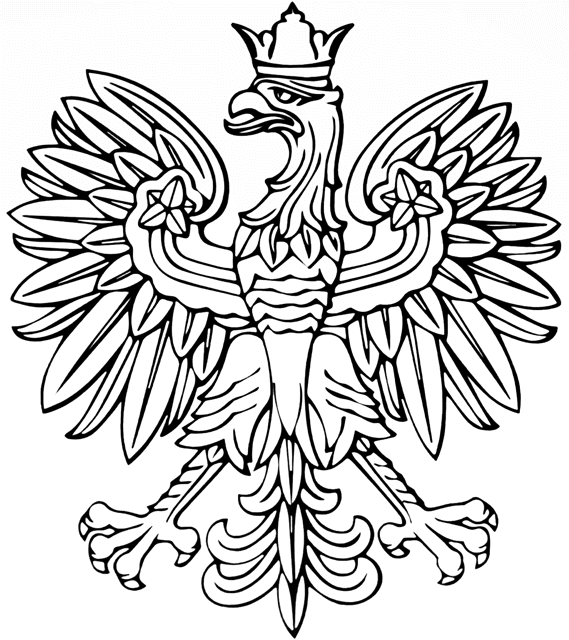 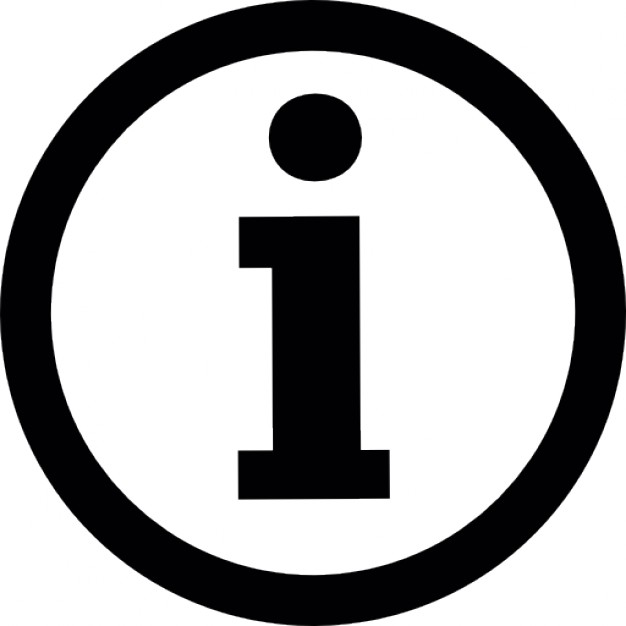 